Kirchgemeinde Nidau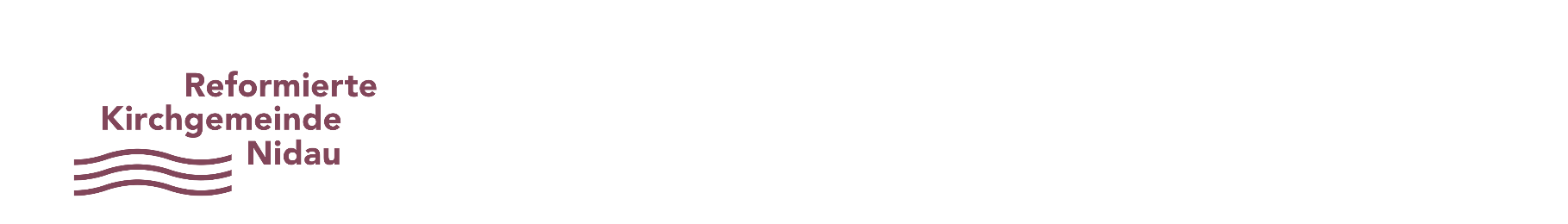 Aalmattenweg 492560 NidauTel. 032 332 20 98kuw@ref-nidau.ch www.ref-nidau.chKirchenaustritts-ErklärungIch trete aus der Evangelisch-reformierten Landeskirche aus.Die Tragweite meines Entschlusses ist mir bewusst: Ich verlasse die Gemeinschaft der Evangelisch-reformierten Kirche und nehme keinen Anteil mehr am solidarischen Handeln dieser Kirche zum Wohl der Menschen in Uster und auf der ganzen Welt.Ich verliere den Anspruch auf:Kirchliche TrauungKirchliche Begleitung in allen Eventualitäten des LebensKirchliche BestattungKirchliches Stimm- und WahlrechtName: 		Vorname: 	Geburtsdatum: 	/ 	/ 		Heimatort: 	Zivilstand: 	Adresse: 	Unterschrift: 	Falls Sie Kinder haben:Meine Kinder bleiben selbständige Mitglieder der Evangelisch-reformierten Landeskirche:Dieser Austritt gilt auch für meine Kinder (unter 16 Jahren):
Name: 	Geburtsdatum:		
Name: 	Geburtsdatum:		
Name: 	Geburtsdatum:		
Name: 	Geburtsdatum:  	Unterschrift(en) des/der, bzw. beider Erziehungsberechtigten:Das Ausfüllen dieses Blattes ist fakultativ, aber für uns wichtig, denn: Die Hintergründe Ihres Austritts interessieren uns.Wir sind Ihnen dankbar, wenn Sie alle für Sie zutreffenden Angaben ankreuzen:Ich gehöre neu zu einer anderen christlichen Kirche, nämlichIch habe keinen Bezug zum christlichen GlaubenIch möchte die Kirchensteuern einsparenIch habe den folgenden Grund:Besuch der Pfarrerin/des Pfarrers		nicht erwünschterwünschtfalls „erwünscht“:
Ich möchte, dass Pfarrer/Pfarrerinmit mir Kontakt aufnimmt:Tel: 		
E-Mail: 	Datum: 	